Lerndesign - Kurzvorbereitung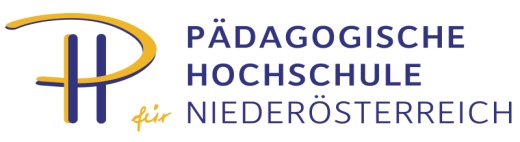 Schule: Schule: Schule: Studierende/r: Studierende/r: Studierende/r: Studierende/r: Studierende/r: Ausbildungslehrer/in: Ausbildungslehrer/in: Ausbildungslehrer/in: Studiensemester:Studiensemester:Gegenstand: Gegenstand: Gegenstand: Schüler/innen:                                           Mädchen: Knaben: Datum:Klasse:Klasse:Klasse:Raum:SPFB:BF:BF:Zeit:Zeit:Zeit:Unterrichtseinheit:Unterrichtseinheit:Thema sowie Bezug zum Lehrplan/den Bildungsstandards:Thema sowie Bezug zum Lehrplan/den Bildungsstandards:Thema sowie Bezug zum Lehrplan/den Bildungsstandards:Thema sowie Bezug zum Lehrplan/den Bildungsstandards:Thema sowie Bezug zum Lehrplan/den Bildungsstandards:Thema sowie Bezug zum Lehrplan/den Bildungsstandards:Thema sowie Bezug zum Lehrplan/den Bildungsstandards:Thema sowie Bezug zum Lehrplan/den Bildungsstandards:Lehr- und Lernvoraussetzungen:Lehr- und Lernvoraussetzungen:Lehr- und Lernvoraussetzungen:Lehr- und Lernvoraussetzungen:Planung der Unterrichtseinheit(en)Planung der Unterrichtseinheit(en)Planung der Unterrichtseinheit(en)Planung der Unterrichtseinheit(en)SachstrukturSachstrukturBegründete LernzieleMedien, Quellen und UnterrichtsmittelMethodischer Weg und differenzierende Maßnahmen:Methodischer Weg und differenzierende Maßnahmen:Methodischer Weg und differenzierende Maßnahmen:Methodischer Weg und differenzierende Maßnahmen:ZeitGeplante SchritteGeplante SchritteAnmerkungen 